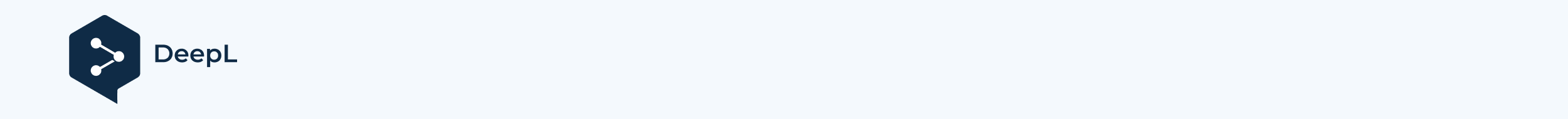 Final document BA in International Studiesto complete an internship (BTNT801BA)Details of the student participating in the placementStudent name:Student's neptun code:Details of the person responsible for the traineeshipThe person responsible for the internship:	Phone number:Your email address:Certificate of completion of the traineeship issued by the person responsible for the traineeshipI, the undersigned, hereby certify that.............................. student has completed the 4 weeks (120 hours in total) of the required internship at the DE BA in International Studies, which was completed in person, at the place and time indicated below: Name of the apprenticeship place:Address of the apprenticeship site: Period of professional practice (year, month, day - year, month, day): Tasks carried out during the traineeship: Recommended grade for the completion of an internship:A short written opinion from the person responsible for the placement on the student's work during the placement (max. 500 characters)Celtic.:                                                                                     ..........................................signature of the person responsible for the traineeship